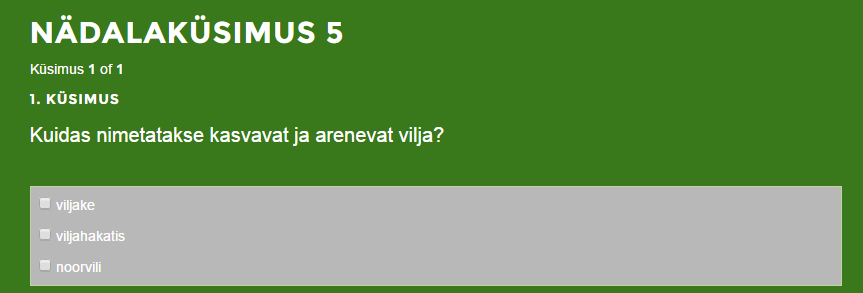 Vaata märksõnu sobiva esitähe alt või kirjuta märksõna selle lehe otsingukasti: http://term.eki.ee/termbase/view/5067233/et/ru/Leitud vastus märgi siia: http://goo.gl/m2T4dH